Materials Design Analysis Reporting (MDAR)Checklist for AuthorsThe MDAR framework establishes a minimum set of requirements in transparent reporting mainly applicable to studies in the life sciences.eLife asks authors to provide detailed information within their article to facilitate the interpretation and replication of their work. Authors can also upload supporting materials to comply with relevant reporting guidelines for health-related research (see EQUATOR Network), life science research (see the BioSharing Information Resource), or animal research (see the ARRIVE Guidelines and the STRANGE Framework; for details, see eLife’s Journal Policies). Where applicable, authors should refer to any relevant reporting standards materials in this form.For all that apply, please note where in the article the information is provided. Please note that we also collect information about data availability and ethics in the submission form.Materials:Design:Analysis:Reporting:The MDAR framework recommends adoption of discipline-specific guidelines, established and endorsed through community initiatives.* We provide the following guidance regarding transparent reporting and statistics; we also refer authors to Ten common statistical mistakes to watch out for when writing or reviewing a manuscript.Sample-size estimationYou should state whether an appropriate sample size was computed when the study was being designedYou should state the statistical method of sample size computation and any required assumptionsIf no explicit power analysis was used, you should describe how you decided what sample (replicate) size (number) to useReplicatesYou should report how often each experiment was performedYou should include a definition of biological versus technical replicationThe data obtained should be provided and sufficient information should be provided to indicate the number of independent biological and/or technical replicatesIf you encountered any outliers, you should describe how these were handledCriteria for exclusion/inclusion of data should be clearly statedHigh-throughput sequence data should be uploaded before submission, with a private link for reviewers provided (these are available from both GEO and ArrayExpress)Statistical reportingStatistical analysis methods should be described and justifiedRaw data should be presented in figures whenever informative to do so (typically when N per group is less than 10)For each experiment, you should identify the statistical tests used, exact values of N, definitions of center, methods of multiple test correction, and dispersion and precision measures (e.g., mean, median, SD, SEM, confidence intervals; and, for the major substantive results, a measure of effect size (e.g., Pearson's r, Cohen's d)Report exact p-values wherever possible alongside the summary statistics and 95% confidence intervals. These should be reported for all key questions and not only when the p-value is less than 0.05.Group allocationIndicate how samples were allocated into experimental groups (in the case of clinical studies, please specify allocation to treatment method); if randomization was used, please also state if restricted randomization was appliedIndicate if masking was used during group allocation, data collection and/or data analysisNewly created materialsIndicate where provided: section/figure legendN/AThe manuscript includes a dedicated "materials availability statement" providing transparent disclosure about availability of newly created materials including details on how materials can be accessed and describing any restrictions on access.Page 30AntibodiesIndicate where provided: section/figure legendN/AFor commercial reagents, provide supplier name, catalogue number and RRID, if available.Materials and Methods, pages 21-30.DNA and RNA sequencesIndicate where provided: section/figure legendN/AShort novel DNA or RNA including primers, probes: Sequences should be included or deposited in a public repository.MATERIALS AND METHODS, page 28 for primer sequences. DNA sequences for BZLF1 and EBNA3 constructs correspond to accession numbers AAA66529 and CAA27693 in the European Nucleotide Archive, respectively.Cell materialsIndicate where provided: section/figure legendN/ACell lines: Provide species information, strain. Provide accession number in repository OR supplier name, catalog number, clone number, OR RRID.N/APrimary cultures: Provide species, strain, sex of origin, genetic modification status. Supplementary Table 1Experimental animalsIndicate where provided: section/figure legendN/ALaboratory animals or Model organisms: Provide species, strain, sex, age, genetic modification status. Provide accession number in repository OR supplier name, catalog number, clone number, OR RRID.N/AAnimal observed in or captured from the field: Provide species, sex, and age where possible.N/APlants and microbesIndicate where provided: section/figure legendN/APlants: provide species and strain, ecotype and cultivar where relevant, unique accession number if available, and source (including location for collected wild specimens).N/AMicrobes: provide species and strain, unique accession number if available, and source.N/AHuman research participantsIndicate where provided: section/figure legend) or state if these demographics were not collectedN/AIf collected and within the bounds of privacy constraints report on age, sex, gender and ethnicity for all study participants.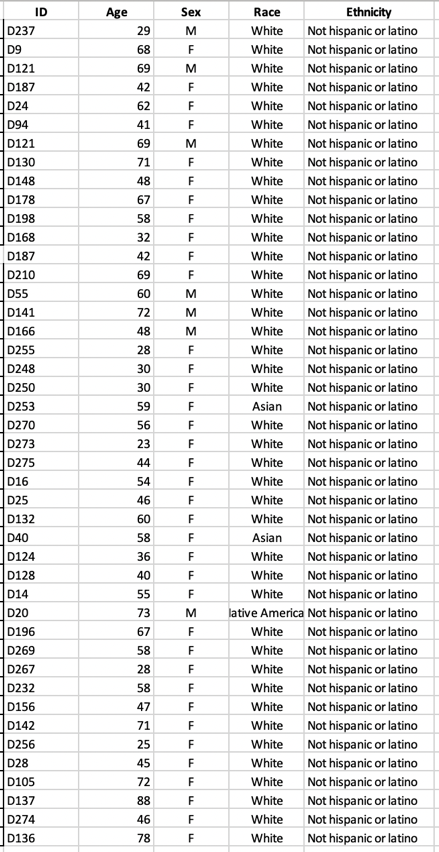 Study protocolIndicate where provided: section/figure legendN/AIf the study protocol has been pre-registered, provide DOI. For clinical trials, provide the trial registration number OR cite DOI.N/ALaboratory protocolIndicate where provided: section/figure legendN/AProvide DOI OR other citation details if detailed step-by-step protocols are available.N/AExperimental study design (statistics details) *Experimental study design (statistics details) *Experimental study design (statistics details) *For in vivo studies: State whether and how the following have been doneIndicate where provided: section/figure legend. If it could have been done, but was not, write “not done”N/ASample size determinationN/ARandomisationN/ABlindingN/AInclusion/exclusion criteriaN/ASample definition and in-laboratory replicationIndicate where provided: section/figure legendN/AState number of times the experiment was replicated in the laboratory.Figure legendsDefine whether data describe technical or biological replicates.Replicates generally refer to biological replicatesEthicsIndicate where provided: section/submission formN/AStudies involving human participants: State details of authority granting ethics approval (IRB or equivalent committee(s), provide reference number for approval.IRBMED University of MichiganHUM00071750Studies involving experimental animals: State details of authority granting ethics approval (IRB or equivalent committee(s), provide reference number for approval.N/AStudies involving specimen and field samples: State if relevant permits obtained, provide details of authority approving study; if none were required, explain why.Blood specimens: IRBMED University of MichiganHUM00071750Dual Use Research of Concern (DURC)Indicate where provided: section/submission formN/AIf study is subject to dual use research of concern regulations, state the authority granting approval and reference number for the regulatory approval.N/AAttritionIndicate where provided: section/figure legendN/ADescribe whether exclusion criteria were pre-established. Report if sample or data points were omitted from analysis. If yes, report if this was due to attrition or intentional exclusion and provide justification.Data points were excluded if negative or positive controls within experiments did not work. StatisticsIndicate where provided: section/figure legendN/ADescribe statistical tests used and justify choice of tests.Figure LegendsData availabilityIndicate where provided:  section/submission formN/AFor newly created and reused datasets, the manuscript includes a data availability statement that provides details for access (or notes restrictions on access).N/AWhen newly created datasets are publicly available, provide accession number in repository OR DOI and licensing details where available.N/AIf reused data is publicly available provide accession number in repository OR DOI, OR URL, OR citation.N/ACode availabilityIndicate where provided: section/figure legendN/AFor any computer code/software/mathematical algorithms essential for replicating the main findings of the study, whether newly generated or re-used, the manuscript includes a data availability statement that provides details for access or notes restrictions.N/AWhere newly generated code is publicly available, provide accession number in repository, OR DOI OR URL and licensing details where available. State any restrictions on code availability or accessibility.N/AIf reused code is publicly available provide accession number in repository OR DOI OR URL, OR citation.N/AAdherence to community standardsIndicate where provided: section/figure legendN/AState if relevant guidelines (e.g., ICMJE, MIBBI, ARRIVE, STRANGE) have been followed, and whether a checklist (e.g., CONSORT, PRISMA, ARRIVE) is provided with the manuscript.N/A